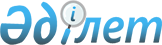 Мәслихаттың 2010 жылғы 22 желтоқсандағы № 389 "Меңдіқара ауданының 2011-2013 жылдарға арналған аудандық бюджеті туралы" шешіміне өзгерістер енгізу туралыҚостанай облысы Меңдіқара ауданы мәслихатының 2011 жылғы 26 шілдедегі № 470 шешімі. Қостанай облысы Меңдіқара ауданының Әділет басқармасында 2011 жылғы 9 тамызда № 9-15-154 тіркелді

      Меңдіқара аудандық мәслихаты ШЕШТІ:



      1. "Меңдіқара ауданының 2011-2013 жылдарға арналған аудандық бюджеті туралы" мәслихаттың 2010 жылғы 22 желтоқсандағы № 389 шешіміне (нормативтік құқықтық актілердің мемлекеттік тіркеу тізілімінде 9-15-140 нөмірімен тіркелген, 2011 жылғы 20 қаңтарда "Меңдіқара үні" аудандық газетінде жарияланған) мына өзгерістер енгізілсін:



      көрсетілген шешімнің 1-тармағының 1), 2), 3), 4) тармақшалары жаңа редакцияда жазылсын:



      "1) кірістер – 1695798,0 мың теңге, оның ішінде:

      салықтық түсімдер – 336479,0 мың теңге;

      салықтық емес түсімдер – 5720,0 мың теңге;

      негізгі капиталды сатудан түсетін түсімдер – 45988,0 мың теңге;

      трансферттердің түсімдері – 1307611,0 мың теңге;



      2) шығыстар – 1699081,7 мың теңге;



      3) таза бюджеттік кредиттеу – 10278,4 мың теңге, оның ішінде:

      бюджеттік кредиттер – 11584,4 мың теңге;

      бюджеттік кредиттерді өтеу – 1306,0 мың теңге;



      4) қаржы активтерімен операциялар бойынша сальдо – 15100,0 мың теңге, оның ішінде:

      қаражаттық активтерді сатып алу – 15100,0 мың теңге;";



      көрсетілген шешімнің 3-тармағы жаңа редакцияда жазылсын:



      "3. Аудан бюджетінде:

      "Жұмыспен қамту бағдарламасы - 2020" іс-шараларын іске асыру үшін 7418,0 мың теңге сомасында трансферттер көзделіп отырғаны;

      мемлекеттік органдар қызметінің мемлекеттік басқарудың төменгі деңгейінен жоғары тұрғанға (аудандық мәслихаттың ревизиялық комиссиясы) тапсырылуына байланысты, 925,0 мың теңге сомасында нысаналы ағымдағы трансферттерді облыстық бюджетке қайтару көзделгені ескерілсін.";



      аталған шешімнің 1, 6-қосымшалары осы шешімнің 1, 2-қосымшаларына сәйкес жаңа редакцияда жазылсын.



      2. Осы шешім 2011 жылдың 1 қаңтарынан бастап қолданысқа енгізіледі.      Сессия төрағасы                            А. Коржавин      Аудандық

      мәслихаттың хатшысы                        В. Леонов      КЕЛІСІЛДІ:      "Меңдіқара ауданының экономика

      және бюджет жоспарлау бөлімі"

      мемлекеттік мекемесінің бастығы

      ___________________ Г. Айсенова      "Меңдіқара ауданының қаржы бөлімі"

      мемлекеттік мекемесінің бастығы

      _____________________ С. Хабалкина

Мәслихаттың     

2011 жылғы 26 шілдедегі 

№ 470 шешіміне 1-қосымша Мәслихаттың        

2010 жылғы 22 желтоқсандағы 

№ 389 шешіміне 1-қосымша   2011 жылға арналған Меңдіқара

ауданының бюджеті

Мәслихаттың      

2011 жылғы 26 шілдедегі 

№ 470 шешіміне 2-қосымша Мәслихаттың        

2010 жылғы 22 желтоқсандағы 

№ 389 шешіміне 6-қосымша   2011 жылға арналған селолардың және селолық

округтердің бюджеттік бағдарламаларының тізімі
					© 2012. Қазақстан Республикасы Әділет министрлігінің «Қазақстан Республикасының Заңнама және құқықтық ақпарат институты» ШЖҚ РМК
				СанатСанатСанатСанатСанатСомасы,

мың

теңгеСыныпСыныпСыныпСыныпСомасы,

мың

теңгеІшкі сыныпІшкі сыныпІшкі сыныпСомасы,

мың

теңгеЕрекшелігіЕрекшелігіСомасы,

мың

теңгеАТАУЫСомасы,

мың

теңгеКірістер1695798,0100000Салықтық түсімдер336479,0101000Корпорациялық табыс салығы162541,0101200Жеке табыс салығы162541,0103100Әлеуметтік салық113429,0104000Меншікке салынатын салықтар45278,0104100Мүлікке салынатын салықтар9963,0104300Жер салығы2353,0104400Көлік құралдарына салынатын салық25962,0104500Бірыңғай жер салығы7000,0105000Тауарларға, жұмыстарға және

қызметтерге салынатын ішкі салықтар12717,0105200Акциздер1739,0105300Табиғи және басқа ресурстарды

пайдаланғанғаны үшін түсетін

түсімдер6498,0105400Кәсіпкерлік және кәсіби қызметті

жүргізгені үшін алынатын алымдар4457,0105500Ойын бизнесіне салық23,0108000Заңдық мәнді іс-әрекеттерді

жасағаны және (немесе) оған

уәкілеттігі бар мемлекеттік

органдар немесе лауазымды адамдар

құжаттар бергені үшін алынатын

міндетті төлемдер2514,0108100Мемлекеттік баж2514,0200000Салықтық емес түсімдер5720,0201000Мемлекеттік меншіктен түсетін

кірістер1381,0201500Мемлекет меншігіндегі мүлікті жалға

беруден түсетін кірістер1340,0201700Мемлекеттік бюджеттен берілген

кредиттер бойынша сыйақылар1,0201900Мемлекеттік меншіктен түсетін өзге

де кірістер40,0202000Мемлекеттік бюджеттен

қаржыландырылатын мемлекеттік

мекемелердің тауарларды

(жұмыстарды, қызметтерді)

өткізуінен түсетін түсімдер6,0202100Мемлекеттік бюджеттен

қаржыландырылатын мемлекеттік

мекемелердің тауарларды

(жұмыстарды, қызметтерді)

өткізуінен түсетін түсімдер6,0206000Басқа да салықтық емес түсімдер4333,0206100Басқа да салықтық емес түсімдер4333,0300000Негізгі капиталды сатудан түсетін

түсімдер45988,0301100Мемлекеттік мекемелерге бекітілген

мемлекеттік мүлекті сату155,0303000Жерді және материалдық емес

активтерді сату45833,0303100Жерді сату45818,0303200Материалдық емес активтерді сату15,0400000Трансферттердің түсімдері1307611,0402000Мемлекеттік басқарудың жоғары

тұрған органдарынан түсетін

трансферттер1307611,0402200Облыстық бюджеттен түсетін

трансферттер1307611,0Функционалдық топФункционалдық топФункционалдық топФункционалдық топФункционалдық топсомасы,

мың

теңгеКіші функцияКіші функцияКіші функцияКіші функциясомасы,

мың

теңгеӘкімшіӘкімшіӘкімшісомасы,

мың

теңгеБағдарламаБағдарламасомасы,

мың

теңгеАТАУЫсомасы,

мың

теңгеIIШығындар1699081,701Жалпы сипаттағы мемлекеттік

қызметтер176760,001Мемлекеттік басқарудың жалпы

функцияларын орындайтын өкілді,

атқарушы және басқа органдар152108,0112Аудан мәслихатының аппараты12476,0001Аудан мәслихатының қызметін

қамтамасыз ету жөніндегі

қызметтер12366,0003Мемлекеттік органдардың күрделі

шығыстары110,0122Аудан әкімінің аппараты46205,0001Аудан әкімінің қызметін

қамтамасыз ету жөніндегі

қызметтер40266,0003Мемлекеттік органдардың күрделі

шығыстары5939,0123Аудан, село, селолық округ

әкімінің аппараты93427,0001Аудан, село, селолық округ

әкімінің қызметін қамтамасыз ету

жөніндегі қызметтер91780,0022Мемлекеттік органдардың күрделі

шығыстары1647,002Қаржылық қызмет16094,0452Ауданның қаржы бөлімі16094,0001Аудандық бюджетті орындау және

коммуналдық меншікті басқару

саласындағы мемлекеттік саясатты

іске асыру жөніндегі қызметтер14244,0004Біржолғы талондарды беру

жөніндегі жұмысты және біржолғы

талондарды іске асырудан

сомаларды жинаудың толықтығын

қамтамасыз етуді ұйымдастыру25,0010Коммуналдық меншікті

жекешелендіруді ұйымдастыру700,0011Коммуналдық меншікке түскен

мүлікті есепке алу, сақтау,

бағалау және сату1015,0018Мемлекеттік органдардың күрделі

шығыстары110,005Жоспарлау және статистикалық

қызмет8558,0453Ауданның экономика және бюджеттік

жоспарлау бөлімі8558,0001Экономикалық саясатты,

мемлекеттік жоспарлау жүйесін

қалыптастыру және дамыту және

ауданды басқару саласындағы

мемлекеттік саясатты іске асыру

жөніндегі қызметтер8558,002Қорғаныс1063,001Әскери мұқтаждар1063,0122Аудан әкімінің аппараты1063,0005Жалпыға бірдей әскери міндетті

атқару шеңберіндегі іс-шаралар1063,004Білім беру1183362,001Мектепке дейінгі тәрбие және

оқыту73625,0123Аудан, село, селолық округ

әкімінің аппараты64873,0004Мектепке дейінгі тәрбие ұйымдарын

қолдау64653,0025Мектеп мұғалімдеріне және

мектепке дейінгі ұйымдардың

тәрбиешілеріне біліктілік санаты

үшін қосымша ақының көлемін

ұлғайту220,0464Ауданның білім беру бөлімі8752,0021Мектеп мұғалімдеріне және

мектепке дейінгі ұйымдардың

тәрбиешілеріне біліктілік санаты

үшін қосымша ақының көлемін

ұлғайту8752,002Жалпы бастауыш, жалпы негізгі,

жалпы орта білім беру1073410,0123Аудан, село, селолық округ

әкімінің аппараты1626,0005Ауылдық (селолық) жерлерде

балаларды мектепке дейін тегін

алып баруды және кері алып келуді

ұйымдастыру1626,0464Ауданның білім беру бөлімі1071784,0003Жалпы білім беру1031562,0006Балалар үшін қосымша білім беру40222,009Білім беру саласындағы өзге де

қызметтер36327,0464Ауданның білім беру бөлімі36327,0001Жергілікті деңгейде білім беру

саласындағы мемлекеттік саясатты

іске асыру жөніндегі қызметтер8691,0005Ауданның мемлекеттік білім беру

мекемелер үшін оқулықтар мен

оқу-әдістемелік кешендерді сатып

алу және жеткізу7096,0012Мемлекеттік органдардың күрделі

шығыстары870,0015Жетім баланы (жетім балаларды)

және ата-аналарының қамқорынсыз

қалған баланы (балаларды)

күтіп-ұстауға қамқоршыларға

(қорғаушыларға) ай сайынғы

ақшалай қаражат төлемдері14364,0020Үйде оқытылатын мүгедек балаларды

жабдықпен, бағдарламалық

қамтыммен қамтамасыз ету5306,006Әлеуметтік көмек және әлеуметтік

қамсыздандыру79142,002Әлеуметтік көмек63294,0451Ауданның жұмыспен қамту және

әлеуметтік бағдарламалар бөлімі63294,0002Еңбекпен қамту бағдарламасы11432,0005Мемлекеттік атаулы әлеуметтік

көмек1762,0006Тұрғын үй көмегі50,0007Жергілікті өкілетті органдардың

шешімі бойынша азаматтардың

жекелеген санаттарына әлеуметтік

көмек5560,0010Үйден тәрбиеленіп оқытылатын

мүгедек балаларды материалдық

қамтамасыз ету630,0014Мұқтаж азаматтарға үйде

әлеуметтік көмек көрсету12995,001618 жасқа дейінгі балаларға

мемлекеттік жәрдемақылар23587,0017Мүгедектерді оңалту жеке

бағдарламасына сәйкес, мұқтаж

мүгедектерді міндетті гигиеналық

құралдарымен қамтамасыз етуге

жеке ымдау тілі мамандарының,

жеке көмекшілердің қызмет

көрсету861,0023Жұмыспен қамту орталықтарының

қызметін қамтамасыз ету6417,009Әлеуметтік көмек және әлеуметтік

қамтамасыз ету салаларындағы өзге

де қызметтер15848,0451Ауданның жұмыспен қамту және

әлеуметтік бағдарламалар бөлімі15848,0001Жергілікті деңгейде халық үшін

әлеуметтік бағдарламаларды

жұмыспен қамтуды қамтамасыз етуді

іске асыру саласындағы

мемлекеттік саясатты іске асыру

жөніндегі қызметтер15632,0011Жәрдемақыларды және басқада

әлеуметтік төлемдерді есептеу,

төлеу мен жеткізу бойынша

қызметтерге ақы төлеу216,007Тұрғын үй–коммуналдық шаруашылығы28036,001Тұрғын үй шаруашылығы2500,0458Ауданның тұрғын үй-коммуналдық

шаруашылығы, жолаушылар көлігі

және автомобиль жолдары бөлімі2500,0004Азаматтардың жекелген санаттарын

тұрғын үймен қамтамасыз ету2500,003Елді мекендерді көркейту25536,0123Аудандық, село, селолық округі

әкімінің аппараты25536,0008Елді мекендерде көшелерді

жарықтандыру11002,0009Елді мекендердің санитариясын

қамтамасыз ету3035,0010Жерлеу орындарын күтіп-ұстау және

туысы жоқ адамдарды жерлеу110,0011Елді мекендерді абаттандыру мен

көгалдандыру11389,008Мәдениет, спорт, туризм және

ақпараттық кеңістік97223,001Мәдениет саласындағы қызмет40760,0455Ауданның мәдениет және тілдерді

дамыту бөлімі40760,0003Мәдени-демалыс жұмысын қолдау40760,002Спорт4064,0465Ауданның дене шынықтыру және

спорт бөлімі4064,0005Ұлттық және бұқаралық спорт

түрлерін дамыту397,0006Аудандық деңгейде спорттық

жарыстар өткізу1090,0007Әртүрлі спорт түрлері бойынша

аудан құрама командаларының

мүшелерін дайындау және олардың

облыстық спорт жарыстарына

қатысуы2577,003Ақпараттық кеңістік35055,0455Ауданның мәдениет және тілдерді

дамыту бөлімі32255,0006Аудандық кітапханалардың жұмыс

істеуі31365,0007Мемлекеттік тілді және Қазақстан

халықтарының басқа тілдерін

дамыту890,0456Ауданның ішкі саясат бөлімі2800,0002Газеттер мен журналдар арқылы

мемлекеттік ақпараттық саясатын

жүргізу2260,0005Телерадио хабарларын тарату

арқылы мемлекеттік ақпараттық

саясат жүргізу жөніндегі

қызметтер540,009Мәдениет, спорт, туризм және

ақпараттық кеңістікті ұйымдастыру

жөніндегі өзге де қызметтер17344,0455Ауданның мәдениет және тілдерді

дамыту бөлімі6926,0001Жергілікті деңгейде тілдерді және

мәдениетті дамыту саласындағы

мемлекеттік саясатты іске асыру

жөніндегі қызметтер6816,0010Мемлекеттік органдардың күрделі

шығыстары110,0456Ауданның ішкі саясат бөлімі6230,0001Жергілікті деңгейде ақпарат,

мемлекеттілікті нығайту және

азаматтардың әлеуметтік

сенімділігін қалыптастыруда

мемлекеттік саясатты іске асыру

жөніндегі қызметтер5120,0003Жастар саясаты саласындағы

аумақтық бағдарламаны іске асыру1000,0006Мемлекеттік органдардың күрделі

шығыстары110,0465Ауданның дене шынықтыру және

спорт бөлімі4188,0001Жергілікті деңгейде мәдениет және

тілдерді дамыту саласындағы

мемлекеттік саясатты іске асыру

жөніндегі қызметтер4188,010Ауыл, су, орман, балық

шаруашылығы, ерекше қорғалатын

табиғи аумақтар, қоршаған ортаны

және жануарлар дүниесін қорғау,

жер қатынастары54104,001Ауыл шаруашылығы1806,0475Ауданның кәсіпкерлік, ауыл

шаруашылығы және ветеринария

бөлімі1806,0099Республикалық бюджеттен берілетін

нысаналы трансферттер есебінен

аудандардың бюджеттеріне ауылдық

елді мекендер саласының

мамандарын әлеуметтік қолдау

шараларын іске асыру1806,002Су шаруашылығы33251,0466Ауданның сәулет, қала құрылысы

және құрылыс бөлімі33251,0012Сумен жабдықтау жүйесін дамыту33251,006Жер қатынастары5825,0463Ауданның жер қатынастар бөлімі5825,0001Аудан аумағында жер қатынастарын

реттеу саласындағы мемлекеттік

саясатты іске асыру жөніндегі

қызметтер5715,0007Мемлекеттік органдардың күрделі

шығыстары110,009Ауыл, су, орман, балық,

шаруашылығы және қоршаған ортаны

қорғау мен жер қатынастары

саласындағы өзге де қызметтер13222,0475Ауданның кәсіпкерлік, ауыл

шаруашылығы және ветеринария

бөлімі13222,0013Эпизоотияға қарсы іс-шаралар

жүргізу13222,011Өнеркәсіп, сәулеттік қала

құрылысы және құрылыс қызметі6990,002Сәулеттік, қала құрылысы және

құрылыс қызметі6990,0466Ауданның сәулет, қала құрылысы

және құрылыс бөлімі6990,0001Құрылыс, облыс қалаларының,

аудандарының және елді

мекендерінің сәулеттік бейнесін

жақсарту саласындағы мемлекеттік

саясатты іске асыру және ауданның

(облыстық маңызы бар қаланың)

аумағын оңтайлы және тиімді қала

құрылыстық игеруді қамтамасыз ету

жөніндегі қызметтер6990,012Көлік және коммуникация36000,001Автомобиль көлігі36000,0458Ауданның тұрғын үй-коммуналдық

шаруашылығы жолаушылар көлігі

және автомобиль жолдары бөлімі36000,0023Автомобиль жолдарының жұмыс

істеуін қамтамасыз ету36000,013Басқалар35028,309Басқалар35028,3451Ауданның жұмыспен қамту және

әлеуметтік бағдарламалар бөлімі1560,0022"Бизнестің жол картасы - 2020"

бағдарламасы шеңберінде жеке

кәсіпкерлікті қолдау1560,0452Ауданның қаржы бөлімі3000,0012Ауданның жергілікті атқарушы

органының резерві3000,0458Ауданның тұрғын үй-коммуналдық

шаруашылығы жолаушылар көлігі

және автомобиль жолдары бөлімі7070,3001Жергілікті деңгейде тұрғын

үй-коммуналдық шаруашылығы,

жолаушылар көлігі және автомобиль

жолдары саласындағы мемлекеттік

саясатты іске асыру жөніндегі

қызметтер6850,3013Мемлекеттік органдардың күрделі

шығыстары220,0475Ауданның кәсіпкерлік, ауыл

шаруашылығы және ветеринария

бөлімі23398,0001Жергілікті деңгейде кәсіпкерлік,

өнеркәсіп, ауыл шаруашылығы және

ветеринарии саласындағы

мемлекеттік саясатты іске асыру

жөніндегі қызметтер21002,0003Мемлекеттік органдардың күрделі

шығыстары2396,015Трансферттер1373,401Трансферттер1373,4452Ауданның қаржы бөлімі1373,4006Нысаналы пайдаланылмаған (толық

пайдаланылмаған) трансферттерді

қайтару448,4024Мемлекеттік органдардың

функцияларын мемлекеттік

басқарудың төмен тұрған

деңгейлерінен жоғарғы деңгейлерге

беруге байланысты жоғары тұрған

бюджеттерге берілетін ағымдағы

нысаналы трансферттер925,0III. Таза бюджеттік кредиттеу10278,4Бюджеттік кредиттер11584,410Ауыл, су, орман, балық

шаруашылығы, ерекше қорғалатын

табиғи аумақтар, қоршаған ортаны

және жануарлар дүниесін қорғау,

жер қатынастары11584,4475Ауданның кәсіпкерлік, ауыл

шаруашылығы және ветеринария

бөлімі11584,4009Ауылдық елді мекендердің

әлеуметтік саласының мамандарын

әлеуметтік қолдау шараларын іске

асыру үшін бюджеттік кредиттер11584,405Таза бюджеттік кредиттеу1306,0IV.Қаржы активтерімен операциялар

бойынша сальдо15100,0Қаржы активтерін алу15100,013Басқалар15100,009Басқалар15100,0452Ауданның қаржы бөлімі15100,014Заңды тұлғалардың жарғылық

капиталын қалыптастыру немесе

ұлғайту15100,0V. Бюджеттік тапшылық

(-) / профицит (+)-28662,1VI. Бюджеттік тапшылықты

қаржыландыру (профицитті

пайдалану)28662,107Қарыздар түсімі11572,001Мемлекеттік ішкі қарыздар11572,002Қарыз алу келісім-шарттары11572,003Ауданның жергілікті атқарушы

органы алатын қарыздар11572,016Қарыздарды өтеу1306,001Қарыздарды өтеу1306,0452Ауданның қаржы бөлімі1306,0008Жергілікті атқарушы органның

жоғары тұрған бюджет алдындағы

борышын өтеу1306,0800000Бюджет қаражаттарының

пайдаланылатын қалдықтары18396,101000Бюджет қаражаты қалдықтары18396,1100Бюджет қаражатының бос қалдықтары18396,1500000Бюджеттік кредиттерді өтеу1306,0501Бюджеттік кредиттерді өтеу1306,0501113Жеке тұлғаларға жергілікті

бюджеттен берілген бюджеттік

кредиттерді өтеу1306,0Функционалдық топФункционалдық топФункционалдық топФункционалдық топФункционалдық топСомасы,

мың

теңгеКіші функцияКіші функцияКіші функцияКіші функцияСомасы,

мың

теңгеӘкімшіӘкімшіӘкімшіСомасы,

мың

теңгеБағдарламаБағдарламаСомасы,

мың

теңгеАТАУЫСомасы,

мың

теңгеIIШығындар185462,001Жалпы сипаттағы мемлекеттік

қызмет көрсетулер185462,001Мемлекеттік басқарудың жалпы

функцияларын орындайтын өкілді,

атқарушы және басқа органдар185462,0123Қаладағы аудан, аудандық маңызы

бар қала, кент, село, селолық

округ әкімінің аппараты185462,0001Аудан, село, селолық округ

әкімінің қызметін қамтамасыз ету

жөніндегі қызметтер91780,0022Мемлекеттік органдардың күрделі

шығыстары1647,0005Ауылдық жерлерде балаларды

мектепке дейін тегін алып баруды

және кері алып келуді ұйымдастыру1626,0008Елді мекендерде көшелерді

жарықтандыру11002,0009Елді мекендердің санитариясын

қамтамасыз ету3035,0010Жерлеу орындарын күтіп-ұстау және

туысы жоқ адамдарды жерлеу110,0011Елді мекендерді абаттандыру мен

көгалдандыру11389,0004Мектепке дейінгі тәрбиелеу және

оқыту ұйымдарының қызметтін

қамтамасыз ету64653,0025Мектеп мұғалімдеріне және

мектепке дейінгі ұйымдардың

тәрбиешілеріне біліктілік санаты

үшін қосымша ақы көлемін ұлғайту220,0123Алешин селолық округі6934,0001Аудан, село, селолық округ

әкімінің қызметін қамтамасыз ету

жөніндегі қызметтер6624,0022Мемлекеттік органдардың күрделі

шығыстары110,0008Елді мекендерде көшелерді

жарықтандыру200,0Борков селолық округі6371,0001Аудан, село, селолық округ

әкімінің қызметін қамтамасыз ету

жөніндегі қызметтер6131,0008Елді мекендерде көшелерді

жарықтандыру240,0Буденный селолық округі6833,0001Аудан, село, селолық округ

әкімінің қызметін қамтамасыз ету

жөніндегі қызметтер6126,0022Мемлекеттік органдардың күрделі

шығыстары307,0005Мектепке дейінгі тәрбие

ұйымдарының қызметін қамтамасыз

ету200,0008Елді мекендерде көшелерді

жарықтандыру200,0Введен селолық округі7606,0001Аудан, село, селолық округ

әкімінің қызметін қамтамасыз ету

жөніндегі қызметтер6456,0022Мемлекеттік органдардың күрделі

шығыстары110,0005Мектепке дейінгі тәрбие

ұйымдарының қызметін қамтамасыз

ету740,0008Елді мекендерде көшелерді

жарықтандыру200,0009Елді мекендердің санитариясын

қамтамасыз ету100,0Каменскорал селолық округі5556,0001Аудан, село, селолық округ

әкімінің қызметін қамтамасыз ету

жөніндегі қызметтер5336,0008Елді мекендерде көшелерді

жарықтандыру220,0Краснопреснен селолық округі7396,0001Аудан, село, селолық округ

әкімінің қызметін қамтамасыз ету

жөніндегі қызметтер6614,0022Мемлекеттік органдардың күрделі

шығыстары260,0005Мектепке дейінгі тәрбие

ұйымдарының қызметін қамтамасыз

ету322,0008Елді мекендерде көшелерді

жарықтандыру200,0Қарақоға селолық округі7182,0001Аудан, село, селолық округ

әкімінің қызметін қамтамасыз ету

жөніндегі қызметтер6852,0022Мемлекеттік органдардың күрделі

шығыстары110,0008Елді мекендерде көшелерді

жарықтандыру220,0Ломоносов селолық округі7859,0001Аудан, село, селолық округ

әкімінің қызметін қамтамасыз ету

жөніндегі қызметтер7239,0022Мемлекеттік органдардың күрделі

шығыстары420,0008Елді мекендерде көшелерді

жарықтандыру200,0Михайлов селолық округі16831,0001Аудан, село, селолық округ

әкімінің қызметін қамтамасыз ету

жөніндегі қызметтер7918,0022Мемлекеттік органдардың күрделі

шығыстары110,0004Мектепке дейінгі тәрбиелеу және

оқыту ұйымдарының қызметтін

қамтамасыз ету8201,0008Елді мекендерде көшелерді

жарықтандыру563,0025Мектеп мұғалімдеріне және

мектепке дейінгі ұйымдардың

тәрбиешілеріне біліктілік санаты

үшін қосымша ақының көлемін

ұлғайту39,0Первомай селолық округі9117,0001Аудан, село, селолық округ

әкімінің қызметін қамтамасыз ету

жөніндегі қызметтер7693,0005Мектепке дейінгі тәрбие

ұйымдарының қызметін қамтамасыз

ету364,0008Елді мекендерде көшелерді

жарықтандыру1060,0Соснов селолық округі16869,0001Аудан, село, селолық округ

әкімінің қызметін қамтамасыз ету

жөніндегі қызметтер6759,0004Мектепке дейінгі тәрбиелеу және

оқыту ұйымдарының қызметтін

қамтамасыз ету9910,0008Елді мекендерде көшелерді

жарықтандыру200,0Теңіз селолық округі7272,0001Аудан, село, селолық округ

әкімінің қызметін қамтамасыз ету

жөніндегі қызметтер6892,0022Мемлекеттік органдардың күрделі

шығыстары110,0008Елді мекендерде көшелерді

жарықтандыру200,0011Елді мекендерді абаттандыру мен

көгалдандыру70,0Боровской селосы әкімінің

аппараты79636,0001Аудан, село, селолық округ

әкімінің қызметін қамтамасыз ету

жөніндегі қызметтер11140,0022Мемлекеттік органдардың күрделі

шығыстары110,003Елді мекендерді көркейту21663,0123Аудандық, село, селолық округі

әкімінің аппараты21663,0008Елді мекендерде көшелерді

жарықтандыру7299,0009Елді мекендердің санитариясын

қамтамасыз ету2935,0010Жерлеу орындарын күтіп-ұстау және

туысы жоқ адамдарды жерлеу110,0011Елді мекендерді абаттандыру мен

көгалдандыру11319,0123Аудандық, село, селолық округі

әкімінің аппараты46723,0004Мектепке дейінгі тәрбие

ұйымдарының қызметін қамтамасыз

ету46542,0025Мектеп мұғалімдеріне және

мектепке дейінгі ұйымдардың

тәрбиешілеріне біліктілік санаты

үшін қосымша ақының көлемін

ұлғайту181,0